2021年中建二局北方公司沈阳区域经理部战略分供方资源库组建-电箱电缆品类招标公告为满足中建二局北方公司2021年沈阳区域在施项目生产需要，现就电箱电缆品类进行公开招标，诚邀合格的投标人参与报名，具体要求如下：一、基本情况1、招标组织：中建二局北方公司沈阳区域经理部 2、招标范围：中建二局北方公司沈阳区域3、招标内容：中建二局北方公司沈阳区域2021年在施项目生产所需电箱电缆品类采购量电箱2000个/电缆100万米。实际数量以中建二局北方公司沈阳区域各项目同中标分供方签订的具体合同为准。二、投标人资格要求1、具备法律主体资格，具有独立订立及履行合同的能力；2、具备一般纳税人资格，可开具增值税专用发票；3、具备国家有关部门、行业或公司要求必须取得的质量、计量、安全、环保认证及其他经营许可；在国际有关部门和行业的监督检查中没有不良记录；与中建二局及下属单位没有不良合作记录；4、具有一定的经营规模和服务能力；5、在沈阳区域范围内有常设、独立的办公地点以及设备仓库，具有独立的法人资格，能够在投标所在地政府备案。6、具有良好的商业信誉和健全的财务会计制度；7、满足以上要求且经中建二局北方公司沈阳区域联合评标专家小组审批通过的分供方；8、中建二局内部供应企业也属于分供方范围，纳入分供方管理。三、投标报名1、报名截止时间：2020年12月25日8时，逾期不再接受投标单位的报名。2、报名方式：投标人通过“云筑网”（网址：www.yzw.cn）进行报名，不接受其他方式报名。3、需要上传资料《企业情况表》；营业执照；开户许可证；安全生产许可证；建筑业企业资质证书；一般纳税人资格证明；     法人身份证明及法人身份证；法人授权委托书；被委托人身份证；以上所有资料须提供原件扫描件或加盖公章的复印件扫描件，请各投标单位务必认真填写并按要求提供相应的证明资料，投标人应保证本表所填内容真实有效，如与事实有出入，则取消报名资格或视为无效投标未上传附件、上传附件不全和IP地址重复均按废标处理四、招标文件发放投标人通过资格预审后，招标人通过“云筑网”（网址：http://www.yzw.cn/）发布招标文件，具体时间另行通知。五、投标文件递交及开标相关要求投标文件递交截止时间、开标时间及具体要求详见招标文件。六、签订《战略协议》和《采购合同》投标人中标后，与中建二局北方公司沈阳区域经理部线上签订《战略协议》，中建二局北方公司沈阳区域经理部各项目视具体采购需要意向同中标人签定具体的《采购合同》。《战略协议》仅用作合作意向、内容、方式的指导，具体《采购合同》为完整的独立买卖合同，中建二局北方公司沈阳区域经理部各项目同中标人作为合同主体独立承担《采购合同》约定的法律责任。七、联系方式联系人：曲婷婷联系电话：13940960660地址：辽宁省沈阳市浑南区新隆街12号同方世纪大厦B座19层云筑网技术咨询联系电话：4006-818-555。                                                      中建二局北方公司沈阳区域经理部                                                              年   月   日说明：1、本表作为投标文件的重要部分，务必认真填写，不得涂改；2、投标人应保证本表所填内容真实有效，如与事实有出入，则视为无效投标；3、若相关证书为“三证合一”证件，填社会统一信用代码证编号。法定代表人身份证明投标人名称：单位性质：地址：成立时间：   年   月   日经营期限：姓名：系（投标人名称）的法定代表人（职务：电话：）。特此证明。附：法定代表人身份证复印件(正反面)投投标人：（盖单位章）   年      月    日法定代表人授权委托书致：中国建筑第二工程局有限公司北方公司沈阳区域本授权书声明：位于（公司地址）的（公司名称）的（法定代表人姓名）代表本公司授权（被授权人姓名）为本公司的唯一合法代理人，代表本公司参加中建二局北方公司沈阳区域2021年电箱电缆招标（招标编号：CSCEC2B-BF-ZL-ZB-SY-DXDL-2021-002）的投标及合同的签订、履行直至完成，以本公司名义全权处理一切与之有关的事务，并保证所提供的资质证明材料真实、合法、完整、有效。被授权人无转委托权。授权期限为：20XX年X月X日起至本次采购期结束。授权期限内无特殊情况不变更合法代理人（被授权人）。授权单位名称：（盖章）法定代表人：(签字)被授权人：(签字)联系电话：附：被授权人身份证复印件（正反面）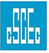 2021年中建二局北方公司沈阳区域经理部战略分供方资源库组建招标2021年中建二局北方公司沈阳区域经理部战略分供方资源库组建招标2021年中建二局北方公司沈阳区域经理部战略分供方资源库组建招标2021年中建二局北方公司沈阳区域经理部战略分供方资源库组建招标2021年中建二局北方公司沈阳区域经理部战略分供方资源库组建招标2021年中建二局北方公司沈阳区域经理部战略分供方资源库组建招标2021年中建二局北方公司沈阳区域经理部战略分供方资源库组建招标2021年中建二局北方公司沈阳区域经理部战略分供方资源库组建招标2021年中建二局北方公司沈阳区域经理部战略分供方资源库组建招标2021年中建二局北方公司沈阳区域经理部战略分供方资源库组建招标2021年中建二局北方公司沈阳区域经理部战略分供方资源库组建招标企业基本情况表企业基本情况表企业基本情况表企业基本情况表企业基本情况表企业基本情况表企业基本情况表企业基本情况表表格编号表格编号表格编号企业基本情况表企业基本情况表企业基本情况表企业基本情况表企业基本情况表企业基本情况表企业基本情况表企业基本情况表CSCEC2B-DB-ZL-沈阳区域-2020002CSCEC2B-DB-ZL-沈阳区域-2020002CSCEC2B-DB-ZL-沈阳区域-2020002企业名称(盖章)企业名称(盖章)组织机构代码组织机构代码企业类型企业类型□有限责任公司  □股份有限公司  □中外合资企业□全民所有制企业  □集体所有制企业□独资企业□有限责任公司  □股份有限公司  □中外合资企业□全民所有制企业  □集体所有制企业□独资企业□有限责任公司  □股份有限公司  □中外合资企业□全民所有制企业  □集体所有制企业□独资企业□有限责任公司  □股份有限公司  □中外合资企业□全民所有制企业  □集体所有制企业□独资企业□有限责任公司  □股份有限公司  □中外合资企业□全民所有制企业  □集体所有制企业□独资企业□有限责任公司  □股份有限公司  □中外合资企业□全民所有制企业  □集体所有制企业□独资企业□有限责任公司  □股份有限公司  □中外合资企业□全民所有制企业  □集体所有制企业□独资企业上年度销售额上年度销售额详细地址详细地址营业执照营业执照注册号法定代表人法定代表人法定代表人法定代表人营业执照营业执照经营范围注册资本注册资本注册资本注册资本营业执照营业执照发证时间营业期限营业期限营业期限营业期限生产许可证或经营许可证生产许可证或经营许可证许可证号生产许可证或经营许可证生产许可证或经营许可证发证机关被授权人情况被授权人情况姓  名身份证号身份证号身份证号被授权人情况被授权人情况联系电话传真传真手机被授权人情况被授权人情况通讯地址被授权人情况被授权人情况邮编电子信箱电子信箱电子信箱